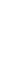 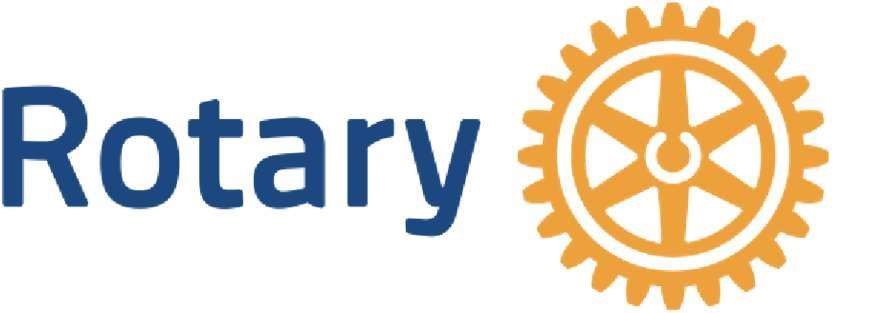 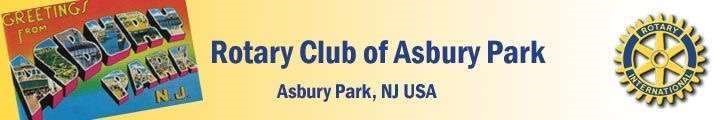 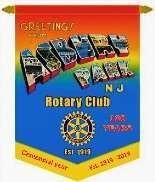 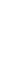 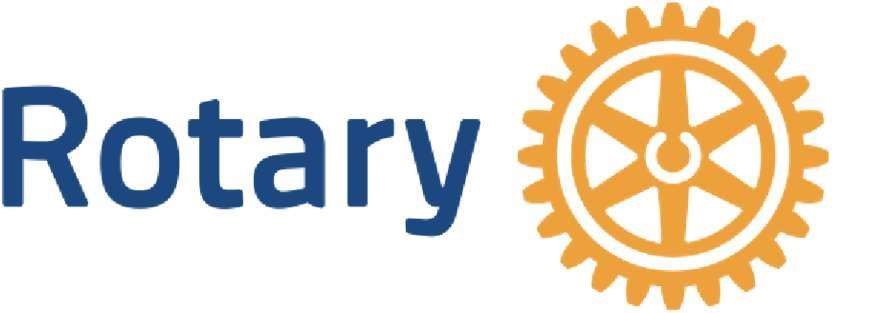 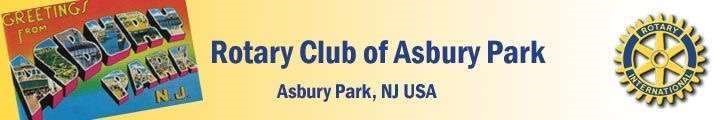 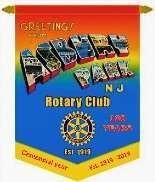 Rotary Club of Asbury Park | Centennial Celebration Saturday, April 13, 2019 – Deal Golf & Country Club, Deal, NJ  Name:  ___________________________________Company:  _____________________________________________________________   Address:  _______________________________________________________________________________________________________   Phone:  __________________________________________Email:  ________________________________________________________    I would like to donate an item for the gift auction: Item: _________________________ Value: ___________________   Enclosed is my check payable to: ROTARY FOUNDATION OF ASBURY PARK    Please charge my:     Visa        MasterCard          American Express   Card#: _________________________________________________________ Exp. Date: _______ CVC: _______     Signature:  _______________________________________________________   Please return completed form to:  ASBURY PARK ROTARY - P.O. BOX 512 - ASBURY PARK, NJ 07712   Ad Deadline: March 25, 2019   Email High Res (300 DPI) / JPG Ads to gail@myfinancialsolution.org.   For more information call Gail: 908-433-1544 or gail@myfinancialsolution.org Rotary Club of Asbury Park – www.asburyparkrotary.org – Founded June 1919 – Tax ID# 26-3638656   $2500 Centennial Sponsor   Four (4) tickets to Centennial Celebration   Full Page Ad in Centennial Book  Company Name / Logo displayed at Centennial Celebration  One $1000 Scholarship Named after Company / Organization  Company logo on Centennial Parade Float on St. Patrick’s Day Parade         Centennial Scholarships  Asbury Park High School  Academy Charter High School  Neptune High School  Ocean Township High School   $1500 Gold Sponsor  Two (2) tickets to Centennial Celebration   Full Page Ad in Centennial Book  Company logo on Centennial Float on AP St. Patrick’s Day Parade   $500 Silver Sponsor  One (1) Event Reservation  Full Page Ad in Centennial Book  $125 Individual Reservation   $1100 Table of Ten (10) Centennial Book   $250 Full Page Ad (9.5 x 7 ½)   $100 Half Page Ad (4x7)   $500 Covers (2 Available: Back & Inside Back Cover)  